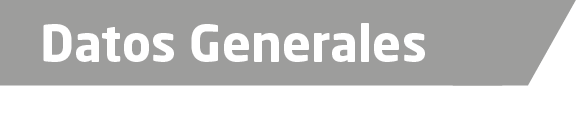 Nombre  Rosa Isela Rivera BlancoGrado de Escolaridad Licenciado en DerechoCédula Profesional (Licenciatura) 7567946 Cédula profesional (Maestría)  Teléfono de Oficina  9351459Correo Electrónico   subunidad.bocadelrio@gmail.com Datos GeneralesFormación Académica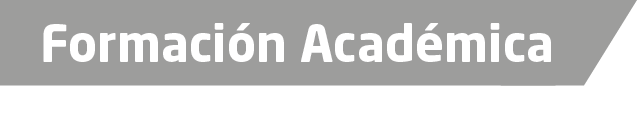 2004-2009Universidad de Oriente Veracruz” Estudios de Licenciatura en Derecho.2015-2916 Especial en Defensoría en el  Sistema Penal Acusatorio  en el Centro Universitario Las Américas de Veracruz, Ubicada en la Ciudad de Veracruz, Veracruz.Trayectoria Profesional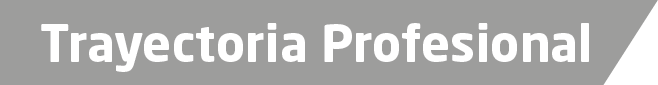 Meritorio: En la Agencia Tercera Investigadora del Ministerio Publico Investigador en la ciudad de Veracruz (Enero 2009 a Julio de 2009)Meritorio: Agencia Quinta Investigadora del Ministerio Publico Investigador en la ciudad de Veracruz (Julio de 2009 a Enero 2010)Meritorio: la Agencia del Ministerio Publico Municipal de Medellín de Bravo, Veracruz (Enero del 2010 a Mayo 2012)Meritorio: Agencia del Ministerio Público Especializado en Delitos de Robo a Comercio en Boca del Rio, Veracruz, (Noviembre 2012 a Mayo 2016).Meritorio: Unidad de Atención Temprana de Veracruz, (Diciembre 2017 a  Junio de 2018).2018 a la FechaFiscal Cuarto en la Sub Unidad Integral de Boca del Rio del Distrito Judicial XVII en Veracruz Aréas de Conocimiento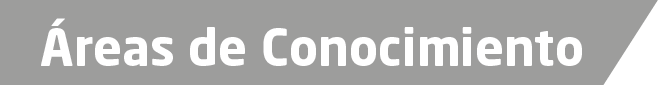 Derecho Penal